SOLID 500 GREY/BLACKАкриловый,  двухкомпонентный грунт, системы HS с повышенным сухим остаткомАртикул продукта:  050.0816 SOLID 500 GREY (800+160мл) - наполнительный грунт 5+1, цвет: серый  (в комп. с отвердит.)  051.0816 SOLID 500 BLACK (800+160мл) - наполнительный грунт 5+1, цвет: черный   (в комп. с отвердит.)Описание продукта:Двухкомпонентный акриловый грунт SOLID 500 HS системы High Solid. Обеспечивает большую толщину слоя и высокую твердость покрытия. Предназначен для нанесения сталь, алюминий, оцинкованные покрытия. Подходит как для точечного, так и панельного ремонта.Преимущества продукта:Комфортное нанесение;Отличные наполняющие способности;Легко обрабатывается;ВНИМАНИЕ: не наносить на термопластичные материалыПредварительное шлифование.Для старого лакокрасочного покрытия, полиэфирных материалов, использовать абразивы градаций: P220-240, алюминий: Р220, сталь: Р120Технические характеристики: Состав: 	 акрил-уретановые смолыПлотность: 1,488 кг/л Цвет:  Серый, черный.Срок хранения: 24 месяца при t20°С в закрытой тареVOC: 500 г/л.ПРИМЕНЕНИЕ ПРОДУКТА Пропорции смешивания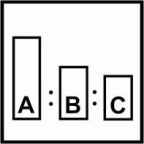 SOLID 500SOLID 500  HARDENER2K THINNERПо объемуПо весу Пропорции смешиванияSOLID 500SOLID 500  HARDENER2K THINNER51До 20%1001210- 20 Вязкость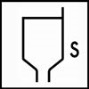 25-28сек., DIN 4/20oC,25-28сек., DIN 4/20oC,25-28сек., DIN 4/20oC,Жизнеспособность До 1 ч при 20oCДо 1 ч при 20oCДо 1 ч при 20oC Оборудование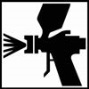 Размер сопла: HVLP, Trans Tech и RP 1.6÷2 ммДавление на входе: 1,6 – 2 барРазмер сопла: HVLP, Trans Tech и RP 1.6÷2 ммДавление на входе: 1,6 – 2 барРазмер сопла: HVLP, Trans Tech и RP 1.6÷2 ммДавление на входе: 1,6 – 2 бар Нанесение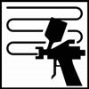 2-3 100% слоя общей толщиной до 200 µm сухого слоя2-3 100% слоя общей толщиной до 200 µm сухого слоя2-3 100% слоя общей толщиной до 200 µm сухого слоя Выдержка 20⁰С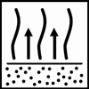 Между слоями 5-8 минутПеред сушкой 10 минут или до матовенияМежду слоями 5-8 минутПеред сушкой 10 минут или до матовенияМежду слоями 5-8 минутПеред сушкой 10 минут или до матовения Сушка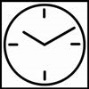 при  20⁰С – 2,5 часпри  60⁰С – 30 минутТемпература ниже 20⁰С	 значительно увеличивает время отвержденияпри  20⁰С – 2,5 часпри  60⁰С – 30 минутТемпература ниже 20⁰С	 значительно увеличивает время отвержденияпри  20⁰С – 2,5 часпри  60⁰С – 30 минутТемпература ниже 20⁰С	 значительно увеличивает время отвержденияИК сушка короткие волны 60⁰С на поверхности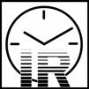 Следуйте рекомендациям производителей ламп IRСледуйте рекомендациям производителей ламп IRСледуйте рекомендациям производителей ламп IRОбработка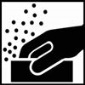 Дальнейшая обработка производится абразивами градаций Р240-Р600Дальнейшая обработка производится абразивами градаций Р240-Р600Дальнейшая обработка производится абразивами градаций Р240-Р600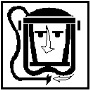 Техника безопасностиВо время работы с продуктами 2K необходимо использовать исправные средства индивидуальной защиты. Следует защищать глаза и дыхательные пути.Помещения должны хорошо проветриваться.Пистолеты и инструменты следует очищать сразу же после окончания работы.Во время работы с продуктами 2K необходимо использовать исправные средства индивидуальной защиты. Следует защищать глаза и дыхательные пути.Помещения должны хорошо проветриваться.Пистолеты и инструменты следует очищать сразу же после окончания работы.Во время работы с продуктами 2K необходимо использовать исправные средства индивидуальной защиты. Следует защищать глаза и дыхательные пути.Помещения должны хорошо проветриваться.Пистолеты и инструменты следует очищать сразу же после окончания работы.